ROMÂNIA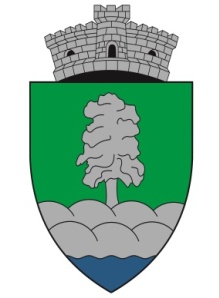 Judeţul Neamţ- Comuna DragomireştiCod poştal 617165 ;cod fiscal 2613001Tel :0233 292616 ,  Fax :0233 292876E-mail:  dragomiresti.neamt@yahoo.comWeb: www.dragomireşti.ro